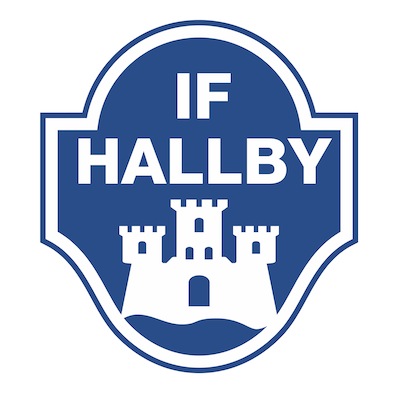 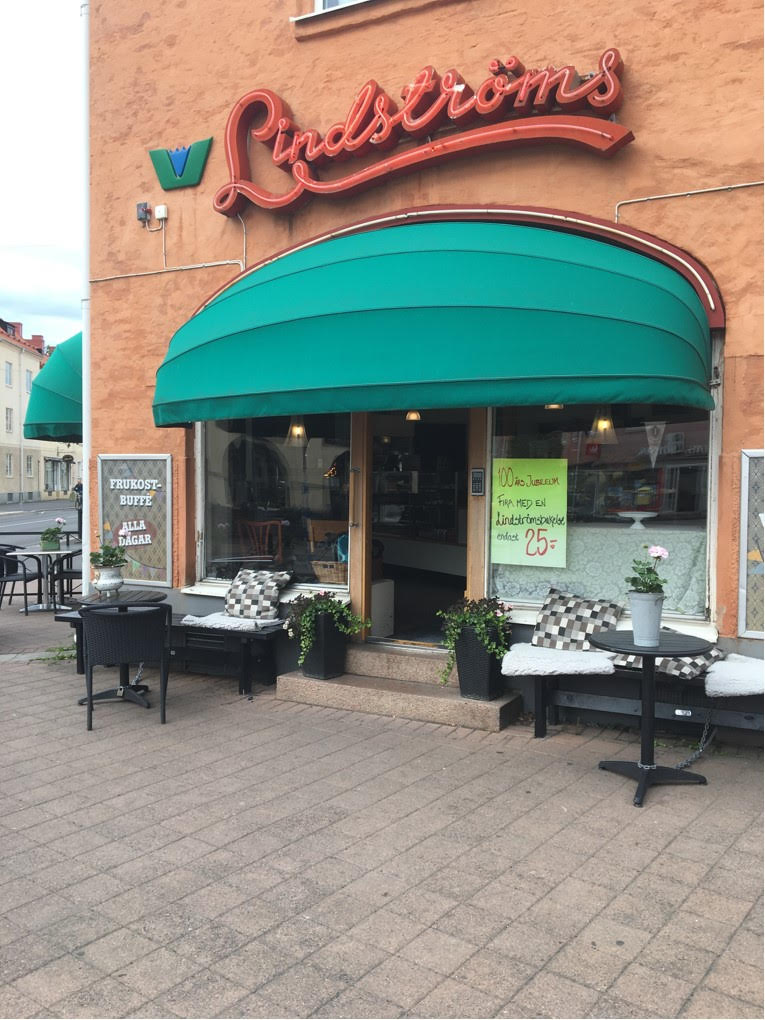 Köp småkakor från Lindströms café genom IF Hallby handboll P07Vi säljer kakor för att kunna åka på cup/läger med vårt lag under kommande säsong.Vill du stödja oss så kostar en burk med 20st blandade småkakor 60kr, 2 burkar kostar 100kr.Kakorna levereras i en klimatsmart burk av bambu med lock av återvunnen plast.Betalning sker genom swish vid leverans.Välkommen med din beställning!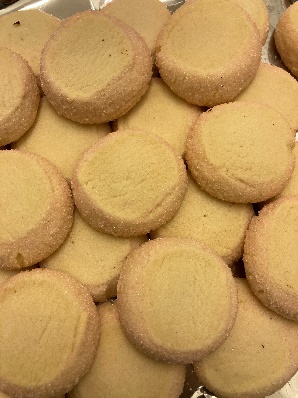 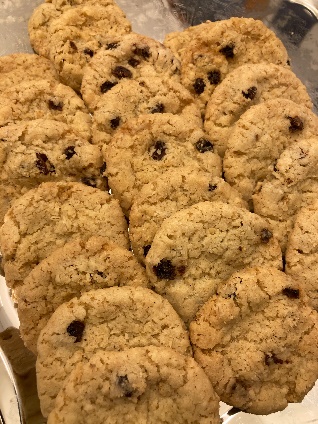 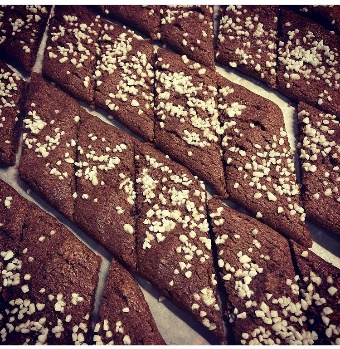 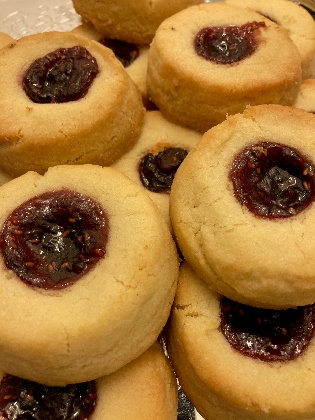 Försäljarens lista på beställningarTa in beställningar och sms:a antal burkar till Lotta 0735-700149 senast 27 mars. Kakorna kommer att lämnas ut i samband med träning 30 mars. Info kommer löpande på laget.seDu swishar totalsumman du sålt för till Lollo 0706-787921 senast 10 april.Namnantaladresstelefonnummer